Итоговая контрольная работа по истории РОССИИ7 КЛАСССистема оценивания отдельных заданий и работы в целомЗа верное выполнение каждого заданий с выбором ответа (1-13) выставляется 1 балл. Задание с выбором ответа считается выполненным верно, если учащийся указал только номер правильного ответа. Во всех остальных случаях (выбран другой ответ; выбрано два или более ответа, среди которых может быть и правильный; ответ на вопрос отсутствует), задание считается невыполненным.За правильный ответ на задания 14, 16, 17, 18 ставится 1 балл. Задания 17 оценивается 2 баллами, если допущена одна ошибка – оценивается 1 балл в соответствии со специальными критериями оценивания.Задание 19. 21 оценивается по 2 балла, задание 20 оценивается 3 балла зависимости от полноты и правильности ответа в соответствии с критериями оценивания.Таблица 2. Таблица перевода баллов в отметки по пятибалльной шкале.1 вариант1. Династия Романовых утвердилась на российском престоле в (во)  1) середине XV в. 2) второй половине XVI в. 3) первой половине XVII в. 4) конце XVII в.Ответ:2. В каком году впервые произошло венчание русского государя на царский престол?  1) 1547 г. 2) 1598 г. 3) 1606 г. 4) 1613 г.Ответ:3. Какое событие произошло раньше других?1) заключение Деулинского перемирия с Польшей2) избрание Земским собором на царство Михаила Романова3) освобождение Москвы от поляков Вторым ополчением4) смерть царевича Дмитрия Ивановича в УгличеОтвет:4.  Как назывались возникшие в России в XVII в. предприятия, использовавшие ручную технику и разделение труда?  1) цехи 2) фабрики 3) мануфактуры 4) ремесленные мастерскиеОтвет:5.Какое событие относится к периоду правления Ивана IV?1) вхождение Восточной Сибири в состав Российского государства2) Смоленская война3) Ливонская война4) окончательная ликвидация зависимости Руси от ОрдыОтвет:6. Что из названного стало результатом реформ Никона в XVII в.?1) учреждение патриаршества в России2) изменение церковных обрядов3) отделение церкви от государства4) передача церковной земельной собственности государствуОтвет:7. Что из названного было результатом народных волнений в Москве в 1662 г.?1) ликвидация кормлений2) отмена соляного налога3) введение бессрочного сыска крестьян4) прекращение чеканки медных денегОтвет:8. Что из перечисленного стало одним из следствий Смуты в Российском государстве?1) присоединение к России побережья Балтийского моря от Выборга до Риги2) распад Ливонского ордена3) утрата Россией Смоленска4) образование Речи ПосполитойОтвет:9. Прочтите отрывок из сочинения современного историка и укажите век, когда был принят документ, о котором идёт речь.«К важнейшим в законодательном акте относятся главы, определяющие сословную структуру общества. Глава XI «Суд о крестьянах» удовлетворила требование дворян о праве на бессрочный сыск беглых. Тем самым отменялись урочные лета, и крестьяне с их потомством становились навечно собственностью помещиков, дворцового ведомства и духовных владельцев».  1) XIV в. 2) XV в. 3) XVI в. 4) XVII вОтвет:Ответ:10. Прочтите отрывок из труда историка и укажите правителя, о котором идёт речь.«Царь Фёдор умер. С его кончиной пресеклась династия Ивана Калиты, правившая Mосковским государством на протяжении трёхсот лет. Влияние правителя пошатнулось. Знать мирилась с его властью, пока он вершил дел именем законного царя. Однако в глазах великих бояр он оставался не более чем худородным временщиком. Претензии правителя на обладание короной вызвали негодование потомков великих и удельных князей. "Временщик" не состоял в кpовном родстве с царём и потому не имел никаких формальных прав на трон». 1) Василий Шуйский 2) Борис Годунов 3) Фёдор Мстиславский 4) Михаил РомановОтвет:11.Рассмотрите схему.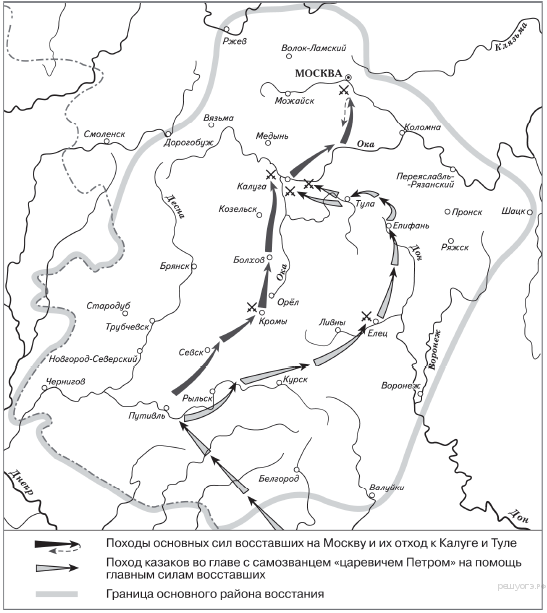 Назовите руководителя восстания обозначенного на карте Ответ:ЧАСТЬ 212.Расположите в хронологическом порядке следующие события. Укажите ответ в виде последовательности цифр выбранных элементов:1) введение опричнины2) учреждение патриаршества в России3) создание полков «иноземного строя»4) созыв первого Земского собораОтвет: 13. Установите соответствие между именами исторических деятелей и событиями. К каждой позиции первого столбца подберите соответствующую позицию из второго столбца.Запишите в таблицу выбранные цифры под соответствующими буквами.Ответ:14. Напишите пропущенное слово.  Новые явления в ремесле создавали предпосылки для развития в XVII в. предприятий нового типа — _________. Они были основаны на разделении труда и использовании ручной ремесленной техники.Ответ:15.Сравните организацию русского войска в годы правления Ивана III и правления Ивана IV. Выберите и запишите в первую колонку порядковые номера черт сходства, а во вторую — порядковые номера черт различия. 1) ограничение местничества при назначении на воинские должности2) создание особого соединения царской рати — московского стрелецкого войска3) большая роль дворянской конницы4) наличие артиллерии Часть 316.Укажите век, к которому относятся описанные в тексте события. Укажите название периода, о котором идёт речь.Из сочинения историка«Отношения Лжедмитрия с думой неизбежно стали меняться с тех пор, как он распустил повстанческие отряды и стал управлять страной традиционными методами…Оказавшись на троне, Лжедмитрий столкнулся с теми же трудностями, что и его мнимый отец. Иностранных наблюдателей поражали московские порядки, при которых царь шагу не мог ступить без Боярской думы. Бояре не только решали с царём государственные дела, но и сопровождали его повсюду… Отрепьеву, не обладающему достаточным авторитетом среди московской знати, не удалось разрушить стародавние традиции, которые опутывали его подобно паутине…Лжедмитрий нередко нарушал обычаи и ритуалы. В думе двадцатичетырёхлетний царь не прочь был высмеять своих сенаторов... Он укорял бояр как людей несведущих и необразованных, предлагал им ехать в чужие земли, чтобы хоть чему-то научиться. Но сколько бы ни поучал самозванец своих бояр, какие бы вольности ни позволял в обращении с ними, он вынужден был подчиняться древним традициям и считаться с авторитетом Боярской думы.Ответ: 17.  Используя знание исторических фактов, дайте характеристику исторической личности Ивана IV. Ваш ответ должен содержать не менее 2-х исторических фактов2 вариант1.В каком веке было принято Соборное уложение?  1) XIV в. 2) XV в. 3) XVI в. 4) XVII в.Ответ:2. В каком году произошел Соляной бунт?  1) 1549 г. 2) 1606 г. 3) 1648 г. 4) 1687 г.Ответ:3. Какое из перечисленных событий произошло раньше остальных? 1) восстание под предводительством Ивана Болотникова2) «Соляной бунт» 3) «Медный бунт»4) восстание под предводительством Степана РазинаОтвет:4. Как называлось сословно-представительное учреждение в России, появившееся в период реформ Избранной рады?  1) Земский собор 2) Уложенная комиссия 3) Негласный комитет 4) Боярская думаОтвет:5. Что из перечисленного было предпринято в период правления Ивана IV? 1) учреждение патриаршества в России 2) отмена урочных лет3) принятие Соборного уложения 4) созыв первого Земского собораОтвет:6. Одним из последствий внутренней политики царя Алексея Михайловича является 1) ликвидация приказов 2) ликвидация монастырского землевладения3) отмена местничества 4) введение подушной податиОтвет:7. Что из названного было результатом народных волнений в Москве в 1648 г.?1) учреждение опричнины 2) отмена медных денег 3) созыв Земского собора4) ограничение времени перехода крестьян к другому владельцу Юрьевым днёмОтвет:8.  Что из названного относится к итогам Смуты конца XVI — начала XVII в.?1) воцарение династии Романовых 2) проведение реформ Избранной рады3) создание стрелецкого войска 4) начало созыва Земских соборовОтвет:9. Прочтите отрывок из исторического источника и укажите век, когда происходили описываемые события.«Князь Дмитрий Михайлович и Кузьма… пошли в Ярославль. Костромичи ж их проводили с великою радостию и дали им на подмогу многую казну. Они же к Ярославлю, и многие люди их встречали с радостию… Ярославцы же их приняли с великою честию и принесли дары многия. Они же не взяли у них ничего и, будучи в Ярославле, начали промышлять, как бы им идти под Московское государство на очищение. К ним же начали из градов приезжать многие ратные люди и посадские люди привозить на помочь денежную казну…»  1) XIV в. 2) XV в. 3) XVI в. 4) XVII в.   Ответ:10. Прочтите отрывок из исторического источника и укажите пропущенное в нём имя царя.«…гетман Богдан Хмельницкой и всё Войско Запорожское присылали к великому государю царю и великому князю бити челом многожды, чтоб он, великий государь, православные христианские веры искоренить исвятых Божиих церквей разорить гонителям их и клятвопреступникам не дал и над ними умилосердился, велел их приняти под свою государскую высокую руку... И по тому по всему приговорили: гетмана Богдана Хмельницкого и всё Войско Запорожское с городами и с землями принять...»  1) Иван Васильевич 2) Борис Фёдорович 3) Михаил Фёдорович 4) Алексей МихайловичОтвет:11. Рассмотрите схему и выполните задание. 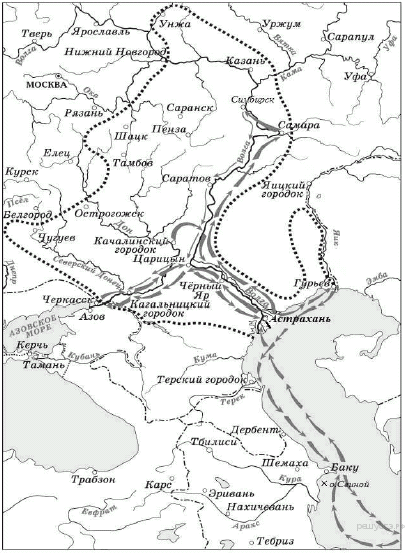  Кто был предводителем восстания обозначенного на карте?  Ответ:ЧАСТЬ 212. Расположите в хронологическом порядке следующие события. Укажите ответ в виде последовательности цифр выбранных элементов: 1) принятие Соборного уложения 2) начало Ливонской войны3) избрание на царство Михаила Романова4) объединение Левобережной Украины с Россией Ответ: 13. Установите соответствие между именами исторических деятелей и событиями. К каждой позиции первого столбца подберите соответствующую позицию из второго столбца.Запишите в таблицу выбранные цифры под соответствующими буквами.14. Запишите термин, о котором идёт речь.  «Правительство, состоявшее из представителей знатных боярских родов, пришедшее к власти после свержения Василия Шуйского».Ответ:15. Сравните деятельность Первого и Второго ополчений в годы Смуты. Выберите и запишите в первую колонку порядковые номера черт сходства, а во вторую — порядковые номера черт различия.1) выступление против польских захватчиков 2) участие Дмитрия Пожарского3) формирование движения в Рязани                4) участие Кузьмы МининаЧасть 316.Укажите век, к которому относятся описанные в отрывке события. Назовите династию русских царей, один из представителей которой упомянут в данном отрывке.Из сочинения историка.«Смутное время было закончено с большими территориальными потерями для Руси. Смоленск был утрачен на долгие десятилетия, западная и значительная часть восточной Карелии захвачены шведами. Для восстановления утраченных в годы Смуты международных позиций Россия на протяжении всего века вела войны как с европейскими государствами (Речью Посполитой, Швецией), так и со странами Востока (Крымским ханством и Турцией), что во многом способствовало усилению западного влияния на внутреннюю жизнь страны.Россия уже была одной из самых больших стран мира, но всё ещё отставала по темпам развития экономики от западноевропейских стран. Осознание необходимости изменений в жизни страны подталкивало к изучению и внедрению лучших сторон европейского опыта. На русскую службу начали приглашаться иностранные специалисты. Они были необходимы для того, чтобы помочь использовать европейский опыт, как при подготовке к войнам, так и для организации производства. Так, на основе западноевропейских образцов при Алексее Михайловиче был принят первый в русской армии воинский устав. Организовать в Москве производство оружия (пушечный завод) и построить первый русский военный корабль «Орёл» помогали голландские специалисты. Уже в середине века в Москве проживало около 1,5 тысяч западноевропейцев. Иностранцы в Москве жили по своим обычаям, для чего была создана Немецкая слобода — «Кукуй»».17. Используя знание исторических фактов, дайте характеристику исторической личности – царю Алексею Михайловичу. Ваш ответ должен содержать не менее 2-х исторических фактовКлючи и критерии оценивания к заданиямБланк ответовИтоговая диагностическая работа по истории 7 классФамилия Имя________________________________ Класс________ Вариант_________ «______» мая 8Часть 1 Внесите с таблицу номера правильных ответов заданий 1-1011_______________________________________________________________________Часть 2При выполнении заданий 14-18 запишите ответ в бланк так, как указано в тексте задания.17. _______________________________________________________________________________________________________________________________________________________________________________________________________________________________________________________________________________________________________________________________________________________________________________________________________________________________________________________________________________________________________________________________________________________________________________________________________________________________________________________________________________________________________________________________________________________________________________________________________________________________________________________________________________________________________________________________________________________________________________________________________________________________________________________________________________________________________________________________________________________________________________________________________________________________________________________________________________________________________________________________________________________________________________________________________________________________________________________________________________________________________________________________________________________________________________________________________________________________________________________________________________________________________________________________________________________________________________________________________________________________________________________________________________________________________________________________________________________________________________________________________________________________________________________________________________________________________________________________Уровень сложностиКоличество заданийМаксимальный баллБазовый1-13 (52%)13 баллов (52%)Повышенный5 заданий (20%)6 баллов (24%)Высокий3 задания (12%)7 баллов (28%)Итого21 задание25 балловОтметка по
максимальной шкале«2»«3»«4»«5»Баллы0-7(0-28%)8-13(31 -54%)14-19(57-76%)20-26(80-100%)ИМЕНАСОБЫТИЕA) Патриарх НиконБ) Степан РазинB) Михаил Романов1) восстание 1670-1671 гг.2) Земский собор 1613 г.3) Переяславская Рада4) церковный расколАБВЧерты сходстваЧерты сходстваЧерты различияЧерты различияИМЕНАСОБЫТИЕA) Елена ГлинскаяБ) Алексей МихайловичB) К Минин1) Соборное уложение 1649 г.2) Крестьянское восстание3) Введение единой для всей страны денежной единицы – московского рубля4) II ополчениеАБВЧерты сходстваЧерты сходстваЧерты различияЧерты различия№ задания1 вариант2 вариант134213341431534623743831944103211241234134314412323141541231416мануфактураСемибоярщина173412123418Иван Третий1462 – 1505 г.Столбовский19.В ответе должны быть указаны следующие элементы:1) век — XVII в.;2) династия — Романовы.Максимальный балл – 21.Правильно обозначены хронологические рамки и династия – 22. Обозначено век или династия – 1 балл.3. Ответ неправильный - 0В ответе должны быть указаны следующие элементы:1) век — XVII в.;2) династия — Романовы.Максимальный балл – 21.Правильно обозначены хронологические рамки и династия – 22. Обозначено век или династия – 1 балл.3. Ответ неправильный - 020Утверждение.«Для восстановления утраченных в годы Смуты международных позиций Россия на протяжении всего века вела войны как с европейскими государствами (Речью Посполитой, Швецией), так и со странами Востока (Крымским ханством и Турцией), что во многом способствовало усилению западного влияния навнутреннюю жизнь страны».Могут быть указаны следующие факты:1) чтобы получить возможность использовать европейский опыт, как при подготовке к войнам, так и для организации производства, на русскую службу начали приглашать иностранных специалистов;2) первый в русской армии воинский устав был принят на основе западноевропейских образцов;3) голландские специалисты помогали организовать производство оружия(пушечный завод) в Москве и построить первый русский военный корабль «Орёл»;4) в середине века в Москве проживало около 1,5 тысяч западноевропейцев;5) иностранцы в Москве жили по своим обычаям.Максимальный балл – 31.Правильно обозначены утверждение и два факта – 32. Обозначено утверждение и один факт – 2 балл.3.Обозначено утверждение или два факта – 1 балл4. Обозначено один факт или ответ неправильный - 0Утверждение«Для восстановления утраченных в годы Смуты международных позиций Россия на протяжении всего века вела войны как с европейскими государствами (Речью Посполитой, Швецией), так и со странами Востока (Крымским ханством и Турцией), что во многом способствовало усилению западного влияния навнутреннюю жизнь страны».Могут быть указаны следующие факты:1) чтобы получить возможность использовать европейский опыт, как при подготовке к войнам, так и для организации производства, на русскую службу начали приглашать иностранных специалистов;2) первый в русской армии воинский устав был принят на основе западноевропейских образцов;3) голландские специалисты помогали организовать производство оружия(пушечный завод) в Москве и построить первый русский военный корабль «Орёл»;4) в середине века в Москве проживало около 1,5 тысяч западноевропейцев;5) иностранцы в Москве жили по своим обычаям.Максимальный балл – 31.Правильно обозначены утверждение и два факта – 32. Обозначено утверждение и один факт – 2 балл.3.Обозначено утверждение или два факта – 1 балл4. Обозначено один факт или ответ неправильный - 021Могут быть приведены факты (положения):1) оба правителя расширили границы Московского государства;2) оба повысили авторитет власти московского князя (царя) путём изменения титула;3) оба правителя вели активную внешнюю политику в западном направлении (войны с Литвой).Могут быть приведены другие факты (положения).Максимальный балл – 21.Правильно обозначены два факта – 22. Обозначен один факт – 1 балл.3. Ответ неправильный - 0Пояснение.Могут быть приведены факты (положения):1) оба правителя расширили границы Московского государства;2) оба повысили авторитет власти московского князя (царя) путём изменения титула;3) оба правителя вели активную внешнюю политику в западном направлении (войны с Литвой).Могут быть приведены другие факты (положения).Максимальный балл – 21.Правильно обозначены два факта – 22. Обозначен один факт – 1 балл.3. Ответ неправильный - 0123456789101213141516